https://diariodocomercio.com.br/sitenovo/curtas-dc-mais-29-08/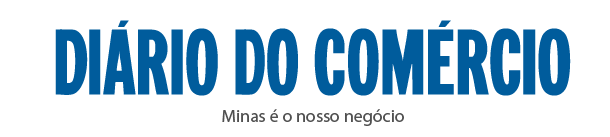 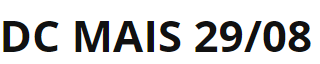 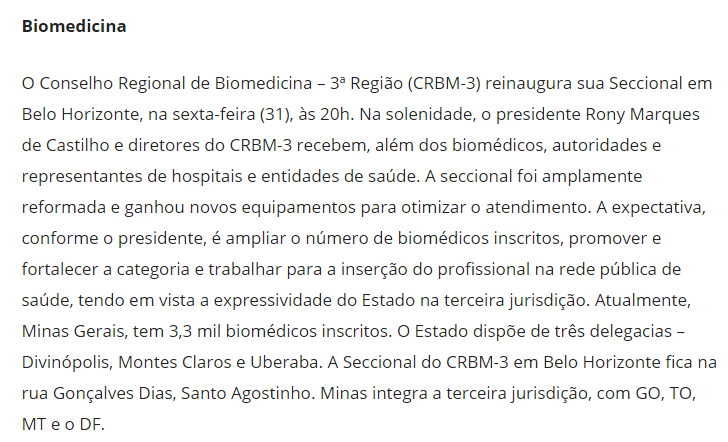 